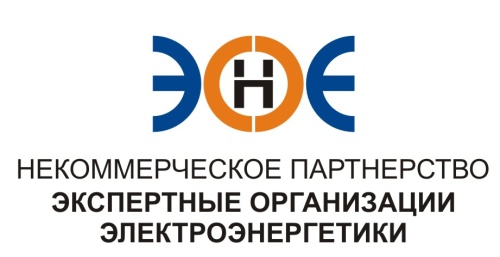 ПРОТОКОЛ № 5/2014-ЭС заседания Экспертного Совета Некоммерческого партнерства «Экспертные организации электроэнергетики»(далее – Партнерство)Санкт-Петербург «20»  марта 2014 г.	Начало заседания: 12.00 часов ПРИСУТСТВОВАЛИ:Заир-Бек Андрей Измаилович- Президент ;Лаппо Василий Иванович;Зыков Андрей Владимирович;Геращенко Алексей Владимирович;Корнеев Владимир Геннадьевич;Любо Игорь Александрович;Юденков Дмитрий Юрьевич - секретарь заседания.Повестка дня:О выдаче Свидетельства о допуске к работам по подготовке проектной документации, которые оказывают влияние на безопасность объектов капитального строительства (далее – Свидетельство).По первому вопросу повестки дня: слушали Юденкова Д.Ю., на основании Положения о выдаче свидетельств о допуске к работам, которые оказывают влияние на безопасность объектов капитального строительства, выдать СвидетельствоРешили: Выдать Свидетельство указанной организацииИтоги голосования: принято единогласно.	Президент Партнерства 		                         Заир- Бек А.И..	Секретарь		                           Юденков Д.Ю.	   №п/пНаименованиеИННОГРН1.Общество с ограниченной ответственностью«Норд Гидро Проект»10898472660131089847266013